ЧЕРКАСЬКА ОБЛАСНА РАДАР І Ш Е Н Н Я17.11.2023                                                                             № 21-15/VIIIПро присвоєння ім’яПАВЛА НАКОНЕЧНОГОЧЕРКАСЬКОМУ ОБЛАСНОМУ ЦЕНТРУ ТУРИЗМУ, КРАЄЗНАВСТВАІ ЕКСКУРСІЙ УЧНІВСЬКОЇ МОЛОДІЧЕРКАСЬКОЇ ОБЛАСНОЇ РАДИ та зміну найменуванняюридичної особиВідповідно до частин першої, третьої статті 90 Цивільного кодексу України, пункту 20 частини першої статті 43 Закону України "Про місцеве самоврядування в Україні, пункту 6 частини першої статті 8 Закону України "Про присвоєння юридичним особам та об’єктам права власності імен (псевдонімів) фізичних осіб, ювілейних та святкових дат, назв і дат історичних подій", враховуючи статтю 16 Закону України "Про державну реєстрацію юридичних осіб, фізичних осіб-підприємців та громадських формувань", рішення обласної ради від 26.11.2021 № 9-16/VIІІ "Про Перелік суб’єктів господарювання та об’єктів спільної власності територіальних громад сіл, селищ, міст Черкаської області", листи Управління освіти і науки Черкаської обласної державної адміністрації від 15.06.2023 № 02/11-01-28/353/02/11-01-28/13748, Черкаського обласного центру туризму, краєзнавства і екскурсій учнівської молоді Черкаської обласної ради від 28.02.2023 № 34/02-14, від 12.10.2023 № 178/02-14, протокол засідання постійної комісії обласної ради з питань освіти, науки, культури, молодіжної політики та спорту від 15.08.2023 № 17, подання голови обласної ради від 03.11.2023 № 4723/01-30, обласна рада  в и р і ш и л а:Присвоїти ім’я ПАВЛА НАКОНЕЧНОГО  ЧЕРКАСЬКОМУ ОБЛАСНОМУ ЦЕНТРУ ТУРИЗМУ, КРАЄЗНАВСТВА І ЕКСКУРСІЙ УЧНІВСЬКОЇ МОЛОДІ ЧЕРКАСЬКОЇ ОБЛАСНОЇ РАДИ. Змінити найменування юридичної особи – ОБЛАСНИЙ ЦЕНТР ТУРИЗМУ, КРАЄЗНАВСТВА І ЕКСКУРСІЙ УЧНІВСЬКОЇ МОЛОДІ ЧЕРКАСЬКОЇ ОБЛАСНОЇ РАДИ на КОМУНАЛЬНИЙ ЗАКЛАД "ЧЕРКАСЬКИЙ ОБЛАСНИЙ ЦЕНТР НАЦІОНАЛЬНО-ПАТРІОТИЧНОГО ВИХОВАННЯ, КРАЄЗНАВСТВА І ТУРИЗМУ УЧНІВСЬКОЇ МОЛОДІ                      ім. ПАВЛА НАКОНЕЧНОГО ЧЕРКАСЬКОЇ ОБЛАСНОЇ РАДИ".3. Управлінню освіти і науки  Черкаської обласної державної адміністрації розробити проєкт Статуту КОМУНАЛЬНОГО ЗАКЛАДУ "ЧЕРКАСЬКИЙ ОБЛАСНИЙ ЦЕНТР НАЦІОНАЛЬНО-ПАТРІОТИЧНОГО ВИХОВАННЯ, КРАЄЗНАВСТВА І ТУРИЗМУ УЧНІВСЬКОЇ МОЛОДІ ім. ПАВЛА НАКОНЕЧНОГО ЧЕРКАСЬКОЇ ОБЛАСНОЇ РАДИ" та подати його на затвердження в установленому порядку.4. Контроль за виконанням рішення покласти на постійну комісію обласної ради з питань освіти, науки, культури, молодіжної політики та спорту.                                   Голова								                       А.  ПІДГОРНИЙ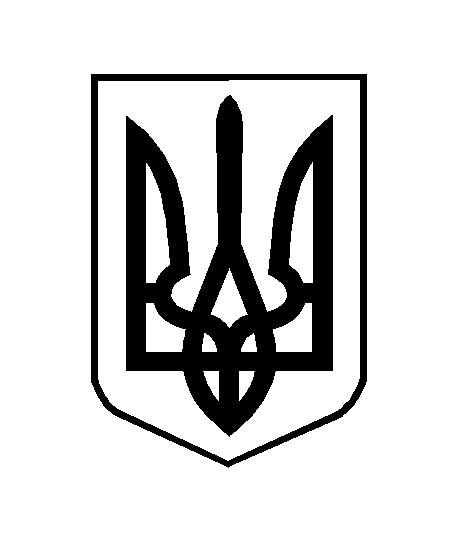 